National Development Plan Secretariat Radio/TV Schedule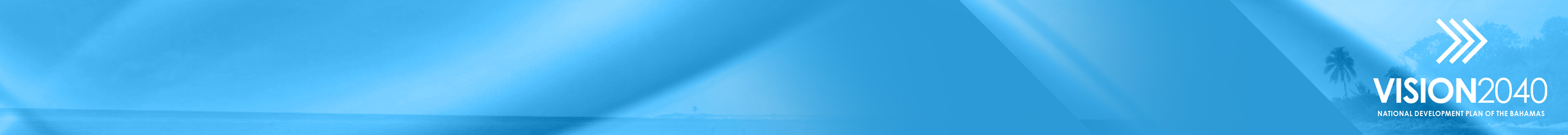 DATETIMESHOWHOSTPARTICIPANTSTOPICSWednesday, October 14th 5:15 P.M.Hard CopyPeace 107.9 FMSteve McKinneyNicola Virgill-Rolle & Dr. Desiree Cox NDP Process & SNR PillarsThursday,October 15th6:30 P.M.Ed Fields LiveKiss FMEd FieldsNicola Virgill-Rolle & Gowon BoweNDP - The EconomyFriday,October 16th6:30 P.M.Inside the Inner CityValentino "Scrooge" BrownNicola Virgill-Rolle, Joey Gaskins & CSBNDP - Social Policy & Human CapitalTuesday,October 20th9:00 A.M.Connected Guardian Talk 96.9 FMLester CoxYouth ParticipantsMonday,October 26th8:30 A.M.Breakfast Club Love 97 FMMax DeanYouth ParticipantsTuesday,October 27th 8:00 P.M.The Youth ZoneClint WatsonSamantha Rolle, MOYSC & COBUSDiscussion: The Role of Youth in Developing The BahamasWednesday, October 28th11:00 A.M.Let's Talk Live Guardian Talk 96.9 FMCarlton SmithNicola Virgill-Rolle, COB, BCCEC and CSBWednesday, November 4th8:30 A.M.Morning ExpressStar 106 FMTony & GregSamantha Rolle & Brett LashleyMonday,November 9th10:00 A.M.Real Talk Live More 94 FMOrtland BodieWednesday,November 18th You and Your MoneyNicola Virgill-Rolle, Samantha Rolle and BCCECWednesday, November 18th 2:30 P.M.Realty CheckGuardian Talk 96.9 FMChrissy LoveNicola Virgill-Rolle, BCCEC and CSB